Curriculum Vitae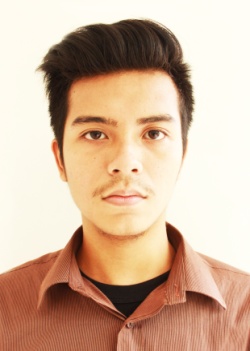 Name				: Muhammad Ammar KanzDate and Place of Birth	: Jakarta, 23rd of May 1995Address			: Jalan H. Ramli no. 29 Kelapa Dua, Depok,   RT 03 / RW 07E-mail				: ammarkanzacid@gmail.comGender			: Laki-lakiBlood Type			: OReligion			: MoslemNationality 			: IndonesiaEducational Background	: SD ISLAM PB SUDIRMAN				  SMPN 49 JAKARTA TIMUR				  SMAN 39 JAKARTA TIMUR				  Vokasi Komunikasi Universitas IndonesiaAchievements4th rank of Festival Film Pelajar Indonesia (National) by IKJ and FilmPelajar.com 2011Best Music Theme Video, Best Director, and Best Editor at 28 CUP by SMA Negeri 28 Jakarta 2011Best Film of Schoolastic Short Movie Competition by SMA Negeri 8 Jakarta 2011One of 15 Official Selection Films of Festival Film Jabodetabeka by Kelompok Pencinta Seni Bulungan 2011Best Music Theme Video and Best Director at 28 CUP by SMA Negeri 28 Jakarta 2012One of 15 Official Selection Films at Gannesha Film Festival (national) by Institut Teknologi Bandung di Bandung (2012)Second and third winner at UIDEAFEST Film Competition by Fakultas Hukum Universitas Indonesia (2013)Second winner and Best Editor at Freshman Film Competition Sinematografi UI 2013The Choosen Student winner by VAME Vokasi UI 2014Most Artsy Student winner by VAME Vokasi UI 2014Most Active in Organization Student by VAME Vokasi UI 2014Most Creative Student by VAME Vokasi UI 2014Most Active in Organization Student by VAME Vokasi UI 2015The Choosen Student winner by VAME Vokasi UI 2015Most Artsy Student winner by VAME Vokasi UI 2015Finalist of Advertising War by Pekan Komunikasi UI 2015Working ExperienceVideo editor of “JKT48 STORY” at RCTI (2013)Photographer at Eye Candy yearbook EO (2013)Company profile video editor for PT Karya Indonusa Prima (2013)Company profile video editor for PT Mulia Makmur (2013)Company profile video editor for PT Arjuna Dharma NusantaraVolunteer of “Korean Film Festival” at Blitz Megaplex (2013)Volunteer of “Sungha Jung Live Concert in Jakarta” (2013)Speaker at  Fotografi and Videografi Seminar by HPEQ Kemendikbud (2013) Freelance Editor at Lumos Production Director of “Artefact” Youtube Video for Universitas Indonesia by BEM UI  Media Partner ADM Fair 2014 (Teaser and Video Making) Video Maker INSOMNIA Party Event 2013 by ShowCase Prod Assistant Camera Person Java Jazz Festival 2014 and 2015 Freelance Copywriter at Pantarei Advertising 2015 Social Media Content Writer of Go Activate for Sutra and Fiesta Condoms Social Media Account Executive of Go Activate for BOLT! 4G Ultra LTE (2016) After Project Movie Demokreatif at ICE BSD by Berakar Komunikasi Video-maker “Passanger Boat Profile” by Juragan Kapal Video-maker Comic Fest ID After Movie by Komik CrewyukOrganization ExperienceProject Officer of Gado-Gado SMA N 39 Film Competition 2012Founder of Layar 39 Film Community 2011Vice head of Layar 39 Film Community 2011Vice head of Band 39 Music Community 2011Staff of Documentation Division at One Vocation Universitas Indonesia 2013Head of Komunitas Musik Vokasi Universitas Indonesia 2014Head of contingent for Vocational Program at UI Art War 2014Staff of HPD Division at Liga Vokasi Universitas Indonesia 2014Project Officer of Masa Bimbingan Vokasi Komunikasi 2014Project Officer of Vokasikustik by Vokasi Universitas Indonesia 2014Volunteer at Vokasi Mengajar 2014Staf of HPD Division at Olimpiade Mahasiswa Baru Vokasi 2014 Head of Publication and Documentation Division at Olimpiade Vokasi UI 2014Staff of Art and Culture Departmen at BEM Vokasi UI 2014Vice Head of BEM Vokasi UI 2015 Project Manager of MUG COFFEE TALK at MUG’s COFFEE ATJEH sponsored by A Mild 2016